F O R M U L A I R E   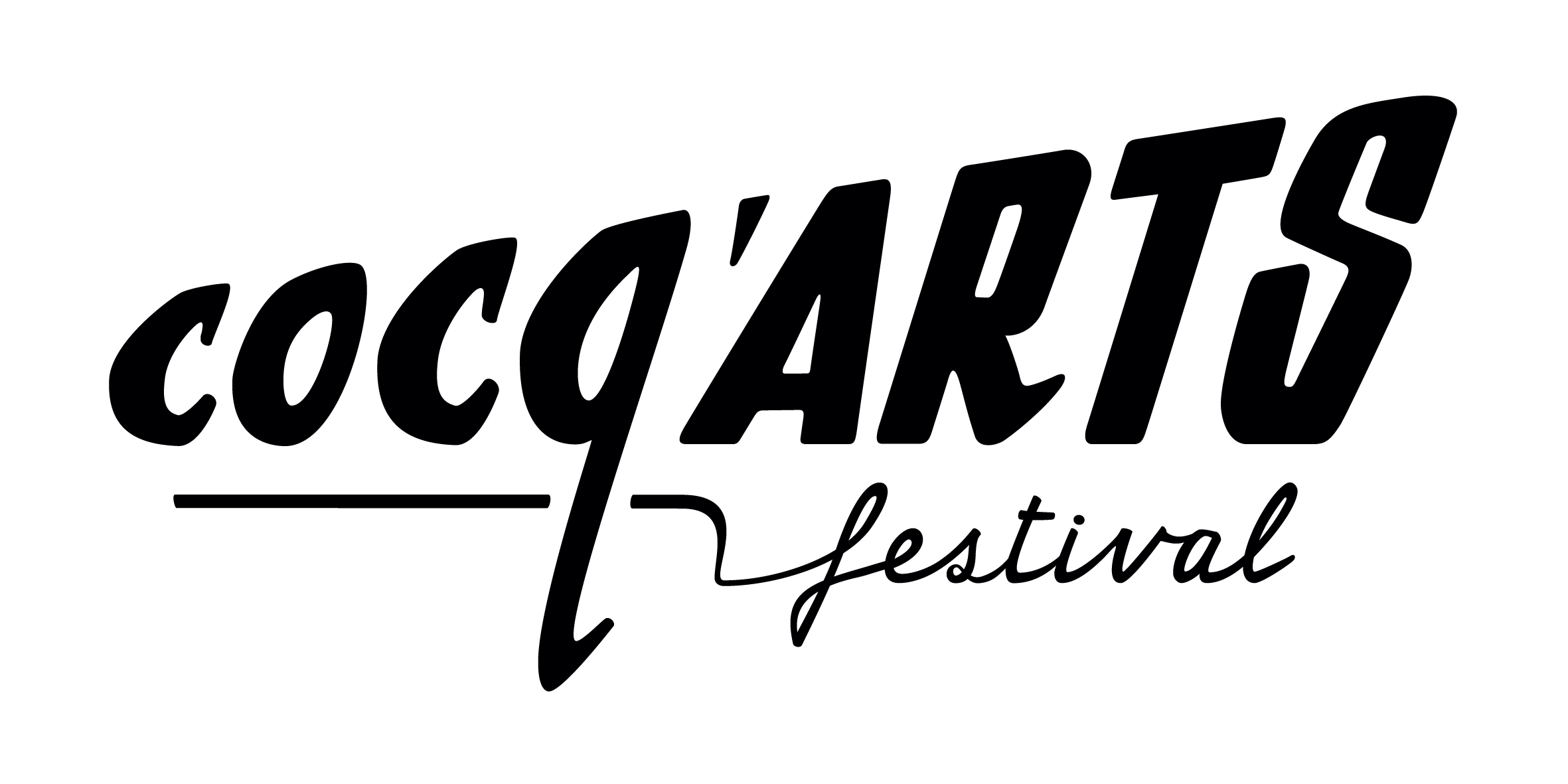 2 0 2 0DISPONIBILITES DEMANDEES :	du 1 au 13 juin 2020FORMULAIRE A RENVOYER A : 	cocqarts@gmail.comDATE LIMITE : 1e décembre 2019IMPORTANT ! Merci de nous fournir le VISUEL de votre projet en HD et JPEG avant le 15 janvier 2020_______________________________________________________________________________________COORDONNEES DU PORTEUR DU PROJET :Nom : Fonction (metteur en scène, chorégraphe etc.) :Tél : 					Email :Site web : Adresse postale complète:COORDONNEES DE LA COMPAGNIE (si vous en avez une) :Nom :Adresse : Tel :					Email :Site web :PERSONNE DE CONTACT : Nom : Tel :					Email :RESPONSABLE TECHNIQUE : Nom : Tel :					Email :V O T R E    P R O J E TTitre du projet :Quel type de présentation visez-vous ? étape de travail    – ou –    forme aboutieQuelle(s) discipline(s) ThéâtreThéâtre jeune public     ( âge visé :                ans )Théâtre de rue CirqueLecture Danse Audiovisuel PlastiqueMusiquePerformanceAutre :Durée du spectacle (les projets de maximum 1H, nécessitant peu de moyens techniques ou accompagnés d’un technicien seront avantagés) : _______________________________________________________________________________________Quel est votre parcours artistique ? (environ 10 lignes)____________________________________________________________________________________________________________________________________________________________________________________________________________________________________________________________________________________________________________________________________________________________________________________________________________________________________________________________________________________________________________________________________________________________________________________________________________________________________________________________________________________________________________________________________________________________________________________________________________________________________________________________________________________________________________________________________________________________________________________________________________________________________________________________________________________Présentation du projet. Description/synopsis (environ 10 lignes)______________________________________________________________________________________________________________________________________________________________________________________________________________________________________________________________________________________________________________________________________________________________________________________________________________________________________________________________________________________________________________________________________________________________________________________________________________________________________________________________________________________________________________________________________________________________________________________________________________________________________________________________________________________________________Quelle est l’étincelle du projet ? (environ 10 lignes)______________________________________________________________________________________________________________________________________________________________________________________________________________________________________________________________________________________________________________________________________________________________________________________________________________________________________________________________________________________________________________________________________________________________________________________________________________________________________________________________________________________________________________________________________________________________________________________________________________________________________________________________________________________________________Quel est votre plan de travail pour les prochains mois ? __________________________________________________________________________________________________________________________________________________________________________________________________________________________________________________________________________________________________________________________________________________________________________________________________________________________________________________________________________________________________________________________________________Est-ce une création ou avez-vous déjà présenté ce projet ? (si création : indiquer le calendrier, coproducteurs, soutiens etc.) ________________________________________________________________________________________________________________________________________________________________________________________________________________________________________________________________________________________________________________________________________________________________________________________________________________________________________________________________________________________________________________________________________________________________________________________________________________________________________________________________________________________________________________________De combien de personnes est composée votre équipe ? (préciser : distribution, technique, mise en scène etc.)_____________________________________________________________________________________________________________________________________________________________________________________________________________________________________________________________________Veuillez nous faire parvenir votre fiche technique si celle-ci existe déjà._______________________________________________________________________________________Votre projet est-il assujetti aux droits d’auteurs ? Si oui, lesquels ? (nom de l'auteur ou du compositeur, titre, et pour la musique préciser le minutage s'il est déjà connu) ____________________________________________________________________________________________________________________________________________________________________________________________________________________________________________________________________________________________________________________________________________________________Annexes éventuelles : photos, dossiers artistiques, teaser etc. ______________________________________________________________________________________________________________________________________________________________________________